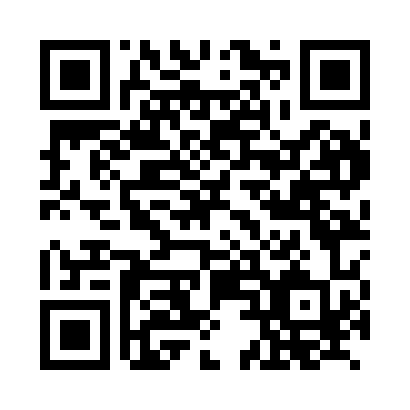 Prayer times for Aichat, GermanyWed 1 May 2024 - Fri 31 May 2024High Latitude Method: Angle Based RulePrayer Calculation Method: Muslim World LeagueAsar Calculation Method: ShafiPrayer times provided by https://www.salahtimes.comDateDayFajrSunriseDhuhrAsrMaghribIsha1Wed3:435:531:095:088:2610:262Thu3:415:511:095:098:2710:293Fri3:385:501:095:098:2810:314Sat3:355:481:095:108:3010:335Sun3:335:471:095:108:3110:366Mon3:305:451:085:118:3210:387Tue3:275:441:085:128:3410:418Wed3:255:421:085:128:3510:439Thu3:225:411:085:138:3710:4510Fri3:195:391:085:138:3810:4811Sat3:175:381:085:148:3910:5012Sun3:145:361:085:148:4110:5313Mon3:115:351:085:158:4210:5514Tue3:095:341:085:158:4310:5815Wed3:065:331:085:158:4511:0016Thu3:035:311:085:168:4611:0217Fri3:015:301:085:168:4711:0518Sat2:585:291:085:178:4811:0719Sun2:555:281:085:178:5011:1020Mon2:535:271:085:188:5111:1221Tue2:515:261:085:188:5211:1522Wed2:515:251:095:198:5311:1723Thu2:515:241:095:198:5411:1924Fri2:505:231:095:208:5511:1925Sat2:505:221:095:208:5711:2026Sun2:505:211:095:218:5811:2027Mon2:505:201:095:218:5911:2128Tue2:495:191:095:219:0011:2129Wed2:495:181:095:229:0111:2230Thu2:495:181:095:229:0211:2231Fri2:495:171:105:239:0311:23